Приказ подразделения№: 7/н от: 13.05.1945 
Издан: 43 гв. тп 7 гв. мехбр / Архив: ЦАМОфонд: 33опись: 686196ед.хранения: 2958№ записи: 24926140. . . 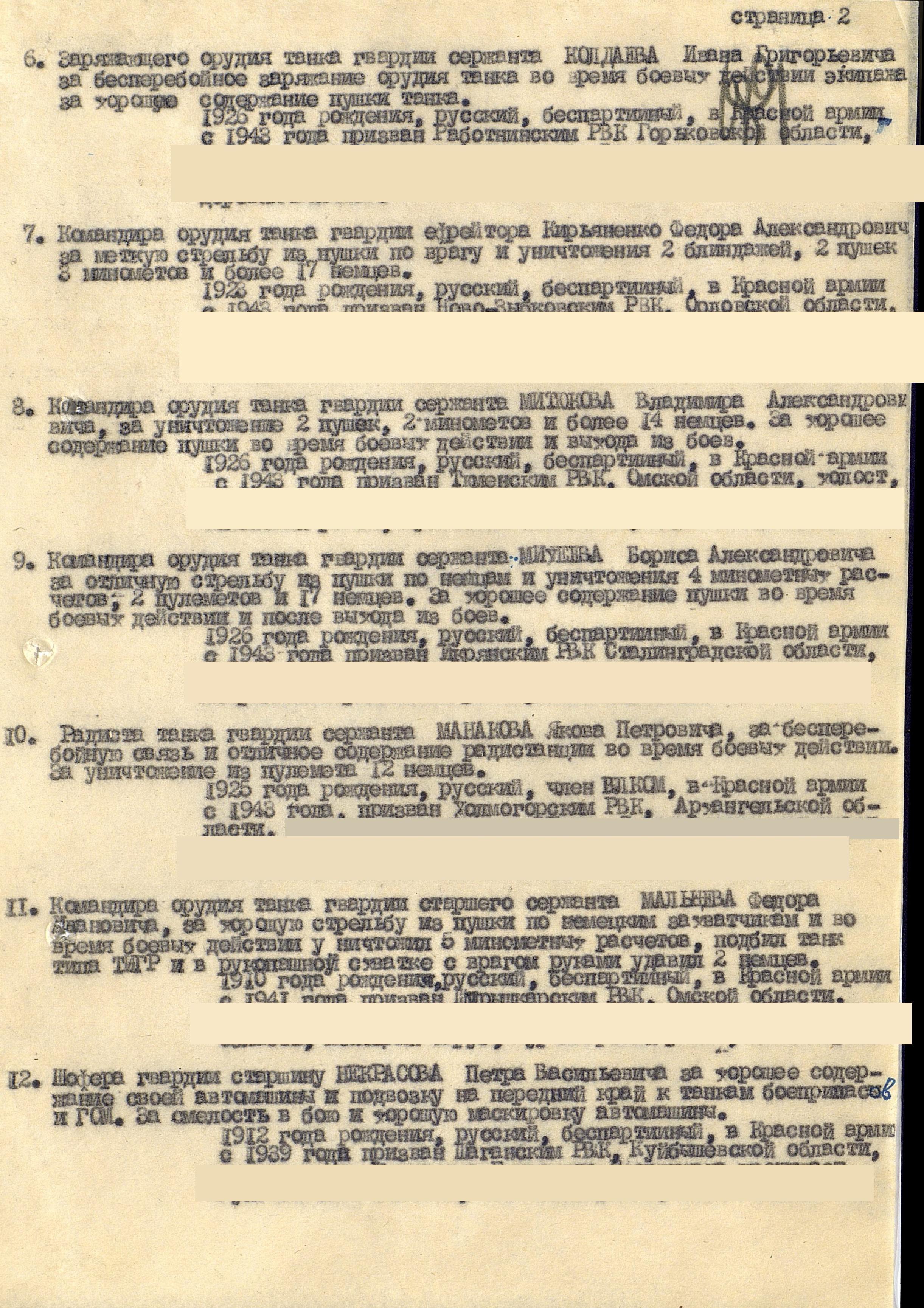 